     				    DAYS OF ’47 SCHOLARSHIP ROYALTY SELECTION 2023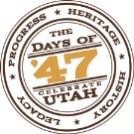 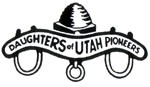 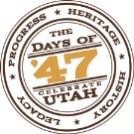 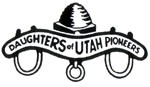 Sponsored by Days of ’47, Inc.Produced by International Society Daughters of Utah PioneersAPPLICATION PACKET OVERVIEWIntroductionDays of ’47 Scholarship Royalty Selection 2023Application Due Date: 4 pm, Mon. March 6, 2023Judging: Video due Mar 10; Fri. Mar 24 and Sat. Mar 25, individual interviews with judgesDays of ’47 2023 Theme: “Pioneer Stories …Values to Build On!”Scholarship Amounts: $3,000 to $2,500 Description of 2023 Royalty SelectionThe Royalty selection is open to all women who have completed high school, are between the ages of 18-26 regardless of religious or ethnic backgrounds, who have Utah State of Deseret pioneer ancestry and are qualified in other required areas. The contestants are judged on character, community service, education, and goals; along with communication skills and personal appearance. The Royalty Selection will be held Friday, March 24 – Saturday, March 25, 2023. Once admitted as a contestant, the applicant is expected to participate in the following activities (this list is not all inclusive of the activities required of the contestants):Prepare a 2-3 minute YouTube video on the Days of ’47 theme “Pioneer Stories …Values to Build On!” , submitted by 4:00 PM, Friday Mar 10th.             Individual Interview with the judges Fri. Mar 24, at the Pioneer Memorial Museum 300 N Main SLC, UTPossible second interview with the judges Sat. Mar 25th. Higher education scholarships of $3,000 for the queen and $2,500 for each attendant will be awarded. The Mission of Days of ’47 Scholarship Royalty Selection To select three young women who exemplify the high standards of pioneers, past and present, as they represent Daughters of Utah Pioneers, The State of Utah, and Days of ’47 during their reign.QualificationsYoung women who have completed high school Prior to March 24, 2023; and are between the ages of 18-26 years (must be age 18 by March 25,  2023),Pass a background check,Be a descendant of a Utah pioneer who came into or was born in the state of Deseret/Utah Territory between July 24, 1847 and May 10, 1869 (see page 4 of the application for a map of state of Deseret/Utah Territory),Abstain from drugs, tobacco, and alcohol,Unmarried and not previously married or given birthMust be available to reign from March 25, 2023 until their successor is selected or appointed and perform the necessary functions and appearances for Daughters of Utah Pioneers and Days of ’47.Description of RoyaltyDays of ’47 Royalty represent Daughters of Utah Pioneers, The State of Utah and Days of ’47 at a variety of functions throughout the year. These events and gatherings include but are not limited to: public appearances, speaking engagements, official Days of ’47 ev ents ; the r odeo (you won’t be expected to ride a horse), parades,  activiti es,  servic e opportunities, etc. Days of ’47 Royalty will strive to honor the legacy of the Utah Pioneers and our collective heritage by involving themselves with our community throughout the year. The Royalty learn about and reflects on the early settlers of Utah, and they develop a greater understanding, awareness, and appreciation of the faith, fortitude and courage of the trailblazers of our state. The young women will represent what todays’ pioneers can accomplish as they set goals for themselves and are guided by the highest standards and values.Application InformationApplications are available online at isdup.org.  It is strongly recommended that you type your application instead of writing it by hand, it is more professional and scans better. The judges are sent an electronic copy of pg. 5 with your personal profile. It is to your advantage to check spelling, grammar and legibility. All of the information needed will be collected through the application form, resumes or letters of recommendation are not needed. Do not include any additional documents or items, as they will be discarded, and could jeopardize your application submission. A background check and verification that your ancestor was a Utah Pioneer will be done on each applicant. This will allow further understanding of the applicant’s qualifications and act as a preliminary screening. To be considered for participation in the 2023 Royalty selection, the following must be received electronically at cdhalice@gmail.com (additional information on page 8 of the application form) or hard copy, no later than 4 pm Mon., March 6, 2023 at:Pioneer Memorial Museum300 North Main St.	Salt Lake City, UT  84103-1699ONLY PAGES 3, 4, 5, and 8 OF THE APPLICATION FORM FILLED OUT AND COMPLETED. DO NOT SEND ALL 8 PGSA NON-REFUNDABLE APPLICATION FEE OF $25 PAYABLE BY USING VENMO (ISDUP treasurer), OR BY CREDIT CARD, CALL ISDUP AT 801-532-6479. GIVE YOUR CREDIT CARD NUMBER AND NAME TO THE SECRETARY AND TELL HER IT IS FOR YOUR APPLICATION FEE.CONTESTANT NUMBERS WILL BE RANDOMLY ASSIGNED AFTER THE MARCH 6th DEADLINE.PERSONAL INFORMATIONName:    	Date of Birth:  	Mailing Address as of March 25, 2023:Street:   	City:	State:	Zip:  	Permanent Street Address:Street:  	City:	State:	Zip:  	Telephone Number: Home:	Cell:  	Email Address:  	Parents’ names and address(s):Name of your Pioneer Ancestor who came into or was born in the state of Deseret/Utah Territory between July 24, 1847 and May 10, 1869. (Use one name only, even if you have more)Name:   	Complete the chart on page four to show how you are related to this ancestor.Complete this chart as far as needed to show your relationship to the pioneer ancestor you named. This should follow one direct family line. (Either your mother’s line or your father’s line.)INDICATE YOUR PIONEER ANCESTOR WITH AN ASTERISK (*)Your Name 	 Your Parent 	 Your Grandparent_  	                  Your 1st Great-Grandparent 		 Your 2nd Great-Grandparent 	  Your 3rd Great-Grandparent_ 	  Your 4th Great-Grandparent_ 	 Your 5th Great-Grandparent_ 	Maps of proposed State of Deseret and Utah Territory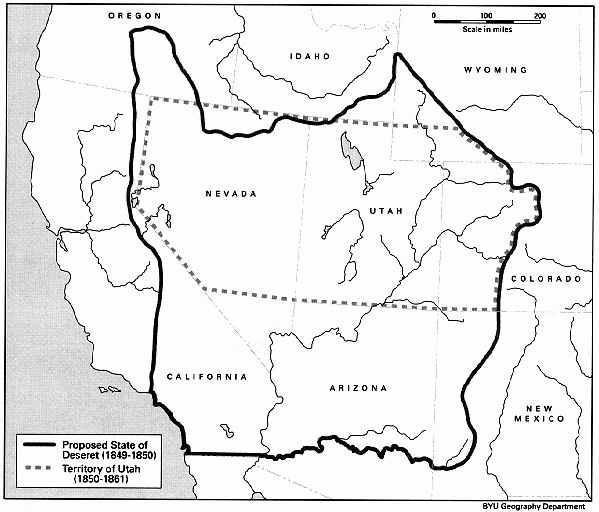 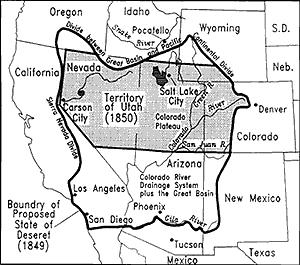 PARTICIPANT NUMBER (to be filled in by ISDUP official after the March 6, 2023 application deadline) # _________PERSONAL PROFILE – ALL ANSWERS MUST BE ON THIS PAGE. IF ADDITIONAL SHEETS ARE ADDED, THEY WILL BE DISCARDED.PARTICIPANT’S NAME _____________________________________________________ SPEAKING EXPERIENCE:TALENTS/SPECIAL TRAINING (Don’t list it if you aren’t comfortable and willing to perform for an audience):LEADERSHIP AND CITIZENSHIP EXPERIENCE:COMMUNITY ACTIVITIES/ SERVICE:HOBBIES, INTERESTS, SPORTS (TEAM PARTICIPATION):SCHOLASTIC AREAS OF STUDY , ACADEMIC HONORS (If applicable):AMBITIONS/GOALS:WHY IS YOUR PIONEER HERITAGE IMPORTANT TO YOU?PLEASE LIST ON THIS PAGE YOUR TOP THREE ACCOMPLISHMENTS FROM NUMBERS 1 – 8 ABOVE: 1.2.3.Royalty Code of ConductAvailability: As a Days of `47 Scholarship Royalty  titleholder, I will be available beginning March 25, 2023, and continue to hold said title granted until my successor is selected or appointed, to perform the functions and appearances necessary for Days of `47 and Daughters of Utah Pioneers’ events.Dress Code: Modesty of dress is an important factor in the judging. I will observe modest dress standards for all activities that involve Days of ’47 Royalty. Primarily I will be wearing official Royalty outfits, however, there will be times when clothing from my own wardrobe may be worn.Moral Character:  I understand and agree that I am expected to be of good moral character, and will not engage in any activities which, if disclosed to the public, would bring me, Daughters of Utah Pioneers, Days of `47, Inc. or sponsors, into disrepute, ridicule, or contempt. I will not use tobacco, alcohol, illegal drugs or engage in illegal behavior or immoral conduct including (but not limited to) nude, lewd or lascivious postings using electronic or social media. I acknowledge that engaging in these or similar activities which violate the intent of this paragraph (as determined at the discretion of Daughters of Utah Pioneers and Days of `47, Inc.) may result in relinquishment of my title and scholarship.Health:  I will make a constant effort to maintain a good state of health, weight and appearance.Friends & Family:  When I am at an event, contact with friends and family will be brief and professional. Parents and/or family should not accompany the Royalty to events. My primary focus will be on fulfilling the duties of representing Daughters of Utah Pioneers and Days of ’47, Inc.Media Usage: I understand that decisions concerning promotions, photographs, advertising, printed media, social media, use of film images of me that may be used for television, cable, internet, etc., and all other aspects throughout my reign are solely at the discretion of Days of `47, Inc.Appearances:  I agree to make appearances including but not limited to radio, television interviews, parades, civic and church groups, charities, rodeos, motivational speaking, visiting senior citizen homes, Chamber of Commerce events, etc. and signing autographs at these events. I understand that the Royalty is obligated to attend Daughters of Utah Pioneers and Days of ’47 events as directed.Punctuality:  Being on time is crucial (on time is fifteen minutes early). I understand that it is necessary to arrive at events at the time I am instructed to be there. Arriving early is preferable and arriving late is unacceptable.Scheduling and Contacts:  I agree that Days of `47 Royalty advisers will be informed of and approve all public appearances involving the Royalty. The advisers will facilitate all of the scheduling and manage community members and organizations that contact the Royalty about appearances. I also agree that I will not schedule any events on my own.Communication:  I will effectively communicate with the advisers concerning all Royalty responsibilities.Attitude: I will make a constant effort to maintain a positive attitude. It is an honor and a privilege to serve as a member of the Royalty. With this distinction comes the responsibility to act in an exemplary way throughout the Royalty’s entire reign as they fulfill their duties and honor the history of Utah’s pioneers.INSTRUCTIONSIn order to explain and clarify the requirements and expectations for participation in the 2023 Da ys o f ’47 Royalty selection we provide the following information:International Society Daughters of Utah Pioneers will accept 30 applications received at ISDUP, 300 North Main, Salt Lake City, UT, 84103-1699, Attn: Royalty Producer, or electronically sent to cdhalice@gmail.com. We reserve the right to accept or reject applications. You will be notified of your acceptance by email. Before you apply, please check your schedule and be committed to follow through and participate in the Royalty Selection so you do not deprive other candidates of the opportunity. If you are engaged and planning a summer wedding or have vacation plans in April, May, June or July, please reconsider and don’t apply.Contestants are expected to wear business casual attire during the judging process. Pants may be worn if they are dressy and modest.  Jeans are not allow ed during the judging process.  No evening gowns will be required this year. Contestants will be scheduled for a Preliminary Judges’ Interview Friday afternoon or evening March 24th. The assigned time will be based on the order applications are received. The time will be printed on your electronic acceptance notification. The interview will take approximately 5-7 minutes. Individual interviews with the judges will take place in the Pioneer Memorial Museum, 300 North Main, Salt Lake City, UT.All contestants and two guests are invited to the Pioneer Memorial Museum on Satruday March 25th, at 4:00 pm, 300 North Main, Salt Lake City, UT. There will also be a live U-Tube broadcast of the coronation.CONSENT FORMI hereby grant to Daughters of Utah Pioneers, Days of ’47, Inc., and their respective affiliates and licensees the right to use my name, likeness, portraits, recorded voice, biographical materials to advertise, promote or publicize Daughters of Utah Pioneers, Days of ’47, Inc. and their respective licensees and institutions, products, and services of any advertisers in connection with the events provided by Daughters of Utah Pioneers and Days of ’47, Inc. I give permission to Daughters of Utah Pioneers and Days of ’47, Inc. to investigate my background via the internet or any other legal means.I agree that if selected as a member of the Royalty, I will participate and reign over ALL activities of Daughters of Utah Pioneers and Days of ’47, Inc. celebrations to which I am invited or requested to participate.There will be no remuneration for mileage or telephones for the Royalty. All participants, like our volunteers, donate their services.I agree to abide by all policies and the Code of Conduct for Daughters of Utah Pioneers and the Days of ’47 (page 6 of this application). I further acknowledge and agree that Daughters of Utah Pioneers and Days of ’47, Inc. are entitled to exercise their sole and absolute discretion in the selection process, including any decision about whether I am invited to participate in any part of the selection, and that its interim participation decisions and final selections shall be incontestable, binding, and conclusive.I hereby release and covenant not to sue Daughters of Utah Pioneers or Days of ’47, Inc. or their representatives, volunteers or agents with respect to any aspect of the selection process or my participation in any of the activities of the Royalty or other Daughters of Utah Pioneers and Days of ’47 celebration activities.I hereby swear that all facts and representations contained in this application are true and accurate and that I satisfy each of the qualifications for eligibility set out in the application materials, and will conform to the policies and instructions.     Applicant’s Signature (typed is acceptable):   ___________________________________     Date: ________________After you have filled out the application, save the required pages 3, 4, 5 and 8 (DO NOT SEND ALL 8 PGS) as a PDF file by going to "Print" then change the destination from your printer to “microsoft print to PDF”. Please attach a copy of the PDF file to an email and send it to cdhalice@gmail.com. You can also print out the required pages and send in a hard copy to ISDUP. The address is on page 2.